Utarbeidet av: OUS HF, HN RHF og HSØ RHFPlan ID: 1017	Versjon: 1.1Revideres innen dato: 13.03.2023ReferanserHelsedirektoratet. Motiverende intervju som metode [oppdatert 07.03.2017; lest 17.12.2019].Karlsen B. Den individuelle veiledningssamtalen - nøkkelen til bedret mestring. I: Skafjeld A, Graue M, red. Diabetes Forebygging, oppfølging, behandling. Oslo: Akribe; 2011.Helsedirektoratet. Nasjonale faglige retningslinjer Diabetes [oppdatert 09.12.2018; lest 26.11.19].Caple CRBM, Parks-Chapman JRB. Diabetes Mellitus, Type 2: Treatment Adherence. nupIpswich, Massachusetts: EBSCO Publishing [oppdatert 09.11.2018; lest 17.12.2019].Woten MRB, March PP. Case Management: Patients with Diabetes. nupIpswich, Massachusetts: EBSCO Publishing [oppdatert 20.04.2018; lest 17.12.2019].Cabrera GM, Parks-Chapman JRB. Diabetes Mellitus, Type 1. nupIpswich, Massachusetts: EBSCO Publishing [oppdatert 07.09.2018; lest 17.12.2019].Type 1 diabetes. BMJ Best Practice [database]. London: BMJ Publishing group [oppdatert 05.04.2019; lest 18.12.2019].Schub TB, Parks-Chapman JRB. Diabetes Mellitus, Type 2. nupIpswich, Massachusetts: EBSCO Publishing [oppdatert 21.09.2018; lest 17.12.2019].Inzucchi SE. Management of diabetes mellitus in hospitalized patients. UpToDate [database]. UpToDate, Inc [oppdatert 28.08.2019; lest 18.12.2019].Karakashian ARB, DeVesty GBM. Hypoglycemia: Managing. nupIpswich, Massachusetts: EBSCO Publishing [oppdatert 07.09.2018; lest 18.12.2019].Type 2 diabetes in adults. BMJ Best Practice [database]. London: BMJ Publishing group [oppdatert 30. 10.2019; lest 18.12.2019].March PP, Parks-Chapman JRB. Diabetes Mellitus, Type 2: Weight Management. nupIpswich, Massachusetts: EBSCO Publishing [oppdatert 09.11.2018; lest 18.12.2019].Caple CRBM, Schub TB. Diabetes Mellitus, Type 2: Effect of Exercise. nupIpswich, Massachusetts: EBSCO Publishing [oppdatert 18.05.2018; lest 18.12.2019].Aas A-M. Kostens betydning ved diabetes. I: Skafjeld A, Graue M, red. Diabetes Forebygging, oppfølging, behandling Oslo: Akribe; 2011.Caple CRBM, Parks-Chapman JRB. Diabetes Mellitus: Nutrition Therapy. nupIpswich, Massachusetts: EBSCO Publishing [oppdatert 06.04.2018; lest 18.12.2019].Skafjeld A. Forebygging og behandling av fotsår. I: Skafjeld A, Graue M, red. Diabetes Forebygging, oppfølging, behandling. Oslo: Akribe; 2011.Malcolm J, Halperin I, Miller DB, Moore S, Nerenberg KA, Woo V, et al. In-Hospital Management of Diabetes. Canadian journal of diabetes 2018;42 Suppl 1:S115-s23.NICE. Type 2 diabetes in adults: management[oppdatert August 2019; lest 24.09.2019].Helsedirektoratet. Informasjon og råd om diabetes – fotpleie og sårbehandling[oppdatert 02.03.14; lest 26.11.19].Mosand R. Diabetes i et kulturperspektiv - veiledning til personer med minioritetsbakgrunn. I: Skafjeld A, Graue M, red. Diabetes Forebygging, oppfølging, behandling. Oslo: Akribe; 2011.Metoderapport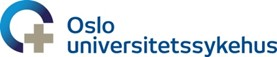 Dokumentasjon av litteratursøk for VBP DiabetesTil søk for VBP utfører vi søk i de basene som er beskrevet nedenfor, dette etter avtale med Klinisk Dokumentasjon Sykepleie (KDS) - DP Løsning Regional EPJ.  Vi søker i et begrenset antall databaser, de fleste er kilder for oppsummert forskning. I databasene som også inneholder enkeltstudier - PubMed/Medline og SveMed+: I PubMed/Medline vil vi ofte begrense søket til mulige systematiske oversikter/retningslinjer, og i SveMed+ vil vi gjerne begrense søket til artikler publisert i diverse nordiske sykepleietidsskrifter.PICOVIPS Funksjonsområder (FO)VIPS Funksjonsområder (FO)VIPS Funksjonsområder (FO)VIPS Funksjonsområder (FO)VIPS Funksjonsområder (FO)VIPS Funksjonsområder (FO)1.Kommunikasjon6.Hud/Vev11.Psykososialt2.Kunnskap/Utvikling7.Aktivitet/ADL12.Åndelig/Kulturelt3.Respirasjon/Sirkulasjon8.Søvn/Hvile13.Sikkerhet4.Ernæring/Matinntak9.Smerte/Sanseinntrykk14.Sammensatt status5.Eliminasjon10.Seksualitet/ReproduksjonFODiagnoserICNPResultatmålICNPIntervensjonerICNP4Hypoglykemi 10027566Blodsukkernivå innenfor normalområdet10033685Overvåke blodsukker (9,10,17)10032034Blodsukkermåling (9,10,17)10041212VAR - BlodsukkermålingHåndtere regulering av blodglukose (6,10)10046262Håndtere hypoglykemi (8,10)100352724Hyperglykemi10027550Blodsukkernivå innenfor normalområdet10033685Overvåke blodsukker (9,17)10032034Blodsukkermåling (9,17)10041212VAR - BlodsukkermålingHåndtere hyperglykemi (9,17)10035286Administrering av insulin (9,17)10030417VAR - Administrering av insulin med insulinpennVAR - Opptrekking av insulin fra hetteglassVAR - Administrering av insulin med insulinsprøyte4Problem med lavt næringsinntak10025519Næringsinntak innenfor normalområdet10037572Overvåke ernæring (3,14)10036032Etterlever kostholdsregime10030159Vurdere ernæringsstatus (3,14)10030660VAR - Kartlegging av ernæringsstatusUndervise om ernæring (6,8,11,12,14,15)10036032Samarbeide med ernæringsfysiolog (3,6,7)10040435Håndtere kostholdsregime 10023861Se NVP: Ernæringssvikt - underernæring 4Problem med høyt næringsinntak10025535Næringsinntak innenfor normalområdet10037572Overvåke ernæring (3,14)10036032Etterlever kostholdsregime10030159Vurdere ernæringsstatus (3,14)10030660VAR - Kartlegging av ernæringsstatusUndervise om ernæring (6,8,11,12,14,15)10036032Samarbeide med ernæringsfysiolog (3,6,7)10040435Håndtere kostholdsregime (3)100238612Manglende kunnskap om sykdom10021994Kunnskap om sykdom10023826Undervise om sykdom (4,9)10024116Ta i bruk motiverende intervjuteknikk (1,2)10052133Undervise om behandlingsregime10024625Undervise om ernæring (3,6-8,11,12,14,15,18)10024618Undervise om utstyr (3,6,7)10032902Undervise om prosedyre (3,6)10044651Demonstrere subcutan injeksjonsteknikk (3,6)10021695Undervise om medisinering (6-8)10019470Undervise om trening (7,13)10040125Undervise om tilfredsstillende vekt (6-8,11-14)10033001Undervise om fotpleie (3,6,8,16)10042825Sørge for undervisningsmateriell (8)100244938Risiko for problem med søvn10037615Tilstrekkelig søvn10024930Vurdere søvn10036764Fremme søvn10050949Se NVP: Søvnforstyrrelser6Risiko for nedsatt hudkvalitet10015237Tilfredsstillende hudkvalitet10028501Overvåke hudkvalitet (3,16)10051712Vedlikeholde hudkvalitet (3,16)10035293Undervise om fotpleie (3,16,19)10042825Henvise til fotterapaut (3,16)10042792Fotpleie (3,16)10042818VAR - Fot- og neglestell6Diabetisk sår10042181Tilfredsstillende hudkvalitet10028501Overvåke hudkvalitet  (3,16)10051712Bedret hudkvalitet10028517Vedlikeholde hudkvalitet (3,16)10035293Vurdere diabetes fotsår (3,16)10042802Sårstell10033347VAR - Stell av nevropatiske fotsår i inflammasjonsfasen - hyperkeratose og hudnekroseVAR - Stell av nevropatiske fotsår i inflammasjonsfasen- infeksjonVAR - Stell av nevropatiske fotsår i proliferasjonsfasen- rent, granulerende epitaliserende sårVAR - Stell av nevropatiske fotsår i maturasjonsfasen- hel hud med ferskt arrvev13Risiko for infeksjon10015133Ingen infeksjon10028945Overvåke vitale tegn10032113VAR - Tidlig identifisering av kliniske tegn på forverring av helsetilstandenOvervåke tegn og symptomer på infeksjon100122034Forstyrrelse i væskebalanse10042335Væskebalanse innenfor normalområdet10033721Overvåke væskebalanse10040852Måle væskeinntak10039245Måle væskeproduksjon10039250Tilby drikke10050313Administrere væskebehandling10039330Opprettholde intravenøstilgang10036577VAR - Tilkobling av infusjonsvæske til PVKVAR - Frakobling av infusjonsvæske fra PVKHåndtering av sentralt venekateter10031724VAR - Tilkobling av infusjonsvæske til SVKVAR - Tilkobling av infusjonsvæske til PICC-lineVAR - Tilkobling av infusjonsvæske til veneport (VAP)VAR - Frakobling av infusjonsvæske fra SVKVAR - Frakobling av infusjonsvæske fra PICC-lineVAR - Frakobling av infusjonsvæske fra veneport (VAP)2Problem med mestring10001120Tilfredsstillende mestring10022378Tilrettelegge for læring (3)10051139Undervise om utstyr (3)10032902Håndtere utstyr (3)10031776Henvise til helsepersonell (3)10032567Henvise til klinisk ernæring fysiolog (3,6,7)1004678811Problematisk mestring hos pårørende10034789Tilfredsstillende mestring hos pårørende10034770Undervise pårørende om behandlingsregime (3,20)10024656Fremme tilfredsstillende prosess hos pårørende (3)10036084Vurdere kulturelt verdisyn (3) 10024233Fremme tilfredstillende pårørende kommunikasjon (3)100360662Behov for kunnskap10000837Tilfredsstillende mestring10022378Undervise om egenomsorg (3,5)10045014Adekvat kunnskap10027112Undervise om fotpleie (3,6,8,16)10042825Henvise til helsepersonell (3)10032567Vurdere syn (3)10050138Undervise om kosthold (3,18)100465332Forventet sorg10000726Har livskvalitet10040875Støtte sorgprosess10026489Tilrettelegge for sorg100359582Engstelig 10000477Redusert engstelse10027858Henvise til lærings- og mestringstjenester10046939Fremme kognitiv læring10051852AVGRENSNING OG FORMÅLAVGRENSNING OG FORMÅL1Overordnede mål for VP: Tilrettelegge og sikre best mulig omsorg og pleie ved nyoppdaget og dårlig regulert diabetes.Velregulert blodsukker.Forebygge og redusere senkomplikasjoner.Styrket egenomsorg i forhold til å leve med diabetes2Hvem gjelder VP for (populasjon, pasient): Voksne pasienter med diabetes inneliggende på sykehus.3Navn, tittel og arbeidssted på medlemmer av arbeidsgruppen som har utarbeidet VP-en: Oversatt til ICNP 2020:Arbeidsgruppe HSØAnnika Brandal SSHF, innleie HSØLine Stad Støverud SIHFSidsel R. Børmark, HSØArbeidsgruppe revisjon 2019:Liv Anne WiikSykepleier, klinisk spesialistIndremedisinsk sengepostMedisinsk klinikk, OUSIda Steen Sykepleier og KDS rådgiverMedisinsk klinikk, OUSArbeidsgruppe 2015:Hilde Nygård Muhle, klinisk spesialistsykepleier, Diapol, Aker. Frank Schulte, sykepleier Nyremedisin, Ullevål.Liv Anne Wiik, sykepleier Generell indre medisin, Ullevål.INVOLVERING AV INTERESSENTERINVOLVERING AV INTERESSENTER4Synspunkter og preferanser fra målgruppen som VP-en gjelder for:    Første versjon VBPPlanen blir sendt til høring til diabetesforbundet og brukerutvalget i Medisinsk klinikk.Revisjon 2019Arbeidsgruppen har lang erfaring med pasienter med diabetes, og en av deltakerne var med i arbeidsgruppen ved første utgave. Svar fra diabetesforbundet blir tatt med i revisjonsarbeidet, og ferdig plan vil bli sendt på høring til diabetesforbundet. Tilbakemelding var blant annet: Vi savner tiltak rettet mot personer med minoritetsspråklig bakgrunn, tilrettelagt informasjon, tolk osv.Det er i revisjonen tatt med Tiltaket 7330 Kulturell brobygging med forordninger knyttet til dette. Bør stå noe om henvisning til psykolog ved behovPsykolog er det legen som henviser til, men sykepleier kan være med å kartlegge behov for tilsyn av psykolog, dette er noe som gjelder mange pasientgrupper. Det er derimot tatt med et tiltak som går på å redusere angst. Og informere om bruk av kognitiv terapi. «Senkomplikasjoner» og «senskader» brukes om hverandre. Diabetesforbundet benytter kun «komplikasjoner»Dette skal være rettet opp i den reviderte utgaven.METODISK NØYAKTIGHETMETODISK NØYAKTIGHET5Systematiske metoder ble benyttet for å søke etter kunnskapsgrunnlaget: Første utgaveSystematisk litteratursøk ble gjort av bibliotekar. Søkestrategi er vedlagt dette.Klassifikasjonssystemene NIC og NANDA er benyttet under mye av prosessen.Det har blitt brukt tidligere VBP-diabetes fra blant annet Sykehuset Telemark, Østfold og Vestre Viken. I tillegg noe relevant litteratur utenom søket. Revisjon 2019:PICO-skjema fra første utgave av VBP ble benyttet og sendt til Medisinsk biblioteket som gjennomførte et systematisk søk. Resultat av søk ligger som vedlegg. I tillegg til litteratur fra søket ble bøker lånt ved biblioteket benyttet. Dette var bøker arbeidsgruppen kjente fra det kliniske arbeidet. 6Kriterier for utvelgelse av kunnskapsgrunnlaget er: Oppsummerende forskning fra siste 5 år som omhandler voksne pasienter ble satt som kriterier for utvelgelse. Kun engelsk og skandinaviskspråklig litteratur er valgt inn.Studier og litteratur som omhandler spesielle former for diabetes som f.eks. svangerskapsdiabetes, LADA er ikke inkludert. Det vil være elementer i denne planen som kan være gjeldene for pasienter også i disse kategoriene.  Litteratur som omhandler forebygging av diabetes er ikke inkludert.Det er valgt både litteratur som omhandler diabetes type 1 og diabetes type 2. 7Det fremgår tydelig hvordan anbefalingene henger sammen med kunnskapsgrunnlaget: 8Styrker og svakheter ved kunnskapsgrunnlaget:Styrker: det er mye forskning på diabetes, og det som er valgt ut er for det meste oppsummerende forskning, oppdatert de siste 2-3 årene. 9VP er blitt vurdert internt/eksternt av relevante fagressurser (tittel, navn, arbeidssted):  Vurdert av helseplatformen 2021:Hvorfor rer det ikke noe i denne planene på i elektrolytt forstyrrelser, dette må vurderes ved neste oppdatering. Tore Julsrud BergOverlege og endokrinologAvd. for endokrinologi, syklig overvekt, foreb. med.Medisinsk klinikkHilde Nygård MuhleKlinisk spesialist sykepleie DiabetespoliklinikkenMedisinsk klinikk Anne-Marie AasKlinisk ernæringsfysiologDiabetespoliklinikkenMedisinsk klinikkDet er tatt ut rapport for bruk av VBP diabetes siste 3 mnd. Det kommer fram at det er særlig 5 avdelinger som bruker denne planen hyppig i tillegg til IMA; GER, INF, AKB, AME og GKR. Planen er sendt til fagsykepleier ved disse avd:Sissel Bang ØimoenFagutviklingssykepleier og intensivsykepleierMedisinsk intensivMedisinsk klinikkRenate BirkeliFagutviklingssykepleierAkuttmedisinsk observasjonspostMedisinsk klinikkTone DaughtonFagutviklingssykepleierAkutt geriatrisk sengepostMedisinsk klinikkAnne-Grethe JohnsenFagutviklingssykepleierMedisinsk rehabiliteringMarthe Rygh SelmerFagutviklingssykepleierIsolatpostenMedisinsk klinikkCamilla Elise NielsenFagutviklingssykepleierInfeksjonsmedisinsk sengepostMedisinsk klinikkHanne Sophie MeyerFagutviklingssykepleierIndremedisinsk sengepostMedisinsk klinikkEllen Mathisen StenlingFagutviklingssykepleierAvdeling for kreftbehandlingSilje HermanrudFagutviklingssykepleierAvdeling for gynekologisk kreftKristin GransethKreftsykepleierAvdeling for kreftbehandlingFølgende personer kom med tilbakemeldinger på høringsrunden:Tore Julsrud Berg: NIC 5603 Undervisning: Fotstell Dette er kun aktuelt hos individer med moderat til høy risiko for diabetiske fotsår.Det velges å beholde dette i planen da en del av pasientene innlagt har denne risikoen, og man velger dette tiltaket inn i pasientens plan der dette er aktuelt. NIC 3590 Overvåkning av hud: forordningen «Sjekkefottøy for trykk og friksjon» lagt til: individer med nevropati eller fotsår. Meningen er beholdt, men fjernet «individer med».Slettet «Bestille fotpleier» under NIC 1600 Fotstell Sletting godtatt.Under forordningen måle ketoner har TJB lagt til «i serum», dette beholdes.Diskusjon med Sissel Bang Øimoen:For at planen også skal kunne brukes for pasienter innlagt på medisinsk intensiv med ketoacidose er tiltak 1911 Behandling av syre-base-balanse: Metabolsk acidose inkludert i planen. Prosedyre som omhandler diabetisk ketoacidose er lagt inn. Hanne Sophie Meyer: Oppfatter planen som god, ingen innsigelser.Anne-Marie Aas:Hadde noen innspill som gikk på struktur på BP og oppsett av VBP. Gitt tilbakemelding om at dette er endringer som ikke gjøres grunnet retningslinjer på hvordan VBP er bygd opp. Kom med innspill om en referanse, denne er lest og inkludert.Innspill fra Fagfelle 1 Marte Aune Bjørnerås: Det er ikke diagnose for tiltaket «Fremme søvn». Tiltaket er tatt med selv om pasientene ikke nødvendigvis har et søvnproblem, men at vi kan tilrettelegge for en god natt ved å gjøre avtaler om måling av blodsukker på natt etter hva pasienten ønsker, i tillegg til de vurderingene vi har. Noen pasienter kan selvfølgelig ha søvnproblematikk, og da skal diagnose rundt dette legges inn i BP. Men vi har vurdert det til at dette ikke trenger å legges inn i VBP. eHåndboksdokumentet «Insulin intravenøs infusjon» benyttes på sengeposter i noen tilfeller og er viktig å gjenfinne hos de pasientene det er relevant. Innspill fra fagfelle 2 Stine-Lise Skogbakken: Det bør være med en diagnose som sier noe om nære relasjoner siden det er både mål og tiltak rundt dette. Det er derfor valgt inn en diagnose fra NANDA: «Mulighet for forbedret familiemestring».  Hvis det er store utfordringer knyttet til hjemmeforhold eller familie må diagnose hentes fra kodeverket eller annen VBP.ANSVARANSVAR10Tidsplan og ansvarlige personer for oppdatering av VP-en er: Dokumentansvarlig har ansvar for å revidere planen senest tre år etter godkjenningsdato. Dersom det tilkommer nyere forskning eller behov for store endringer før denne datoen vil planen bli revidert.Problemstilling Hvordan behandle voksne pasienter med diabetes innlagt på sykehus Bibliotekar som utførte/veiledet søket: Marie  Kontaktperson/avd. Liv Anne Wiik liwiik@ous-hf.no og Ida Steen IDSTEE@ous-hf.no Dato for søk: 6. oktober 2014 Oppdatering: 26. april 2019 Navn VBP Diabetes Database/ressurs: Fagprosedyrer som er lokalt utviklet og godkjent i de enkelte helseforetak (på nettsiden til Helsebiblioteket) Søkehistorie: Sett gjennom liste Treff: Diabetes i sykehjem – behandling Diabetes i sykehjem – diagnostikk Diabetes i sykehjem – forebygging og behandling av langtidskomplikasjoner Diabetes i sykehjem – hyperglykemi Diabetes i sykehjem – hypoglykemi Diabetes i sykehjem – injeksjoner og blodsukkermåling Diabetes i sykehjem – kartlegging ved innkomst Diabetes i sykehjem – kontrollrutiner Database/ressurs: VAR HEALTHCARE (tidligere PPS - Praktiske prosedyrer i sykepleietjenesten) Søkehistorie: Dere ser selv i E-håndboka -> Kunnskapskilder > VAR Treff: Database/ressurs: Nasjonale retningslinjer fra Helsedirektoratet Søkehistorie: Sett gjennom liste  Treff: Nasjonal faglig retningslinje for diabetes  Sist oppdatert: 09.12.2018  https://helsedirektoratet.no/retningslinjer/diabetes Nasjonal faglig retningslinje for svangerskapsdiabetes  Sist oppdatert: 25.06.2018  https://helsedirektoratet.no/retningslinjer/svangerskapsdiabetes Se også: https://helsedirektoratet.no/diabetes Database/ressurs: Folkehelseinstituttet - rapporter og trykksaker Søkehistorie: Innhold A-Å > Diabetes Treff: Diabetes https://www.fhi.no/fp/folkesykdommer/diabetes/ Fra lenken over finner dere bl.a disse rapportene: Effekten av å screene alle gravide sammenlignet med å screene gravide med risikofaktorer for å avdekke svangerskapsdiabetes - 2019 https://www.fhi.no/publ/2019/effekten-av-a-screene-alle-gravidesammenlignet-med-a-screene-gravide-med-r/ Fedmekirurgi ved diabetes type 2 og kroppsmasseindeks under 35 - fullstendig metodevurdering - 2018 https://www.fhi.no/publ/2018/fedmekirurgi-ved-diabetes-type-2-ogkroppsmasseindeks-under-35---fullstendi/ FreeStyle Libre-systemet for egenmåling av blodsukker: en hurtigmetodevurdering - 2017 https://www.fhi.no/publ/2017/freestyle-libre-systemet-for-egenmaling-avblodsukker-en-hurtigmetodevurder/  Bruk av skjema i oppfølging av diabetes i allmennpraksis - 2016 https://www.fhi.no/publ/2016/bruk-av-skjema-i-oppfolging-av-diabetes-iallmennpraksis-/ Effekt av hyperbar oksygenbehandling ved senskader etter stråleterapi eller diabetiske fotsår - 2015 https://www.fhi.no/publ/2015/effekt-av-hyperbar-oksygenbehandling-vedsenskader-etter-straleterapi-eller/ Effekt av nye blodsukkersenkende medikamenter i kombinasjon med metformin sammenlignet med sulfonylurea i kombinasjon med metformin hos pasienter med type-2 diabetes - 2014 https://www.fhi.no/publ/2014/effekt-av-nye-blodsukkersenkendemedikamenter-i-kombinasjon-med-metformin-s/ Database/ressurs: Helsebibliotekets retningslinjebase Søkehistorie og treff:Sett gjennom emnegruppe Endokrinologi Fra lenken over: Norsk endokrinologisk forening - 2018 Nasjonal veileder i endokrinologi http://www.endokrinologi.no/ Norsk legemiddelhåndbok T3.1 Diabetes mellitus - Sist endret: 31.10.2018 https://www.legemiddelhandboka.no/T3.1/Diabetes_mellitus Prioriteringsveileder - endokrinologi og endokrinkirurgi - 2015 https://helsedirektoratet.no/retningslinjer/endokrinologi-og-endokrinkirurgi Endokrinologi Kapittel i Metodebok i indremedisin, Oslo universitetssykehus - Ullevål https://www.medisinous.no/index.php?action=showchapter&chapter=UQvyncin Diabetes - Retninglinjer for diabetes, pre-diabetes og kardiovaskulær sykdom (engelsk) 2013 (Medutgiver: Norsk Cardiologisk Selskap) http://www.escardio.org/knowledge/guidelines/Diabetes_Guidelines.htm Se Nasjonale retningslinjer fra Helsedirektoratet i denne basen over. Database/ressurs: NICE Guidance (UK) Søkehistorie og treff:Conditions and diseases > Diabetes and other endocrinal, nutritional and metabolic conditions > Diabetes Finner bl.a : Type 2 diabetes: prevention in people at high risk Public health guideline [PH38] Published date: July 2012 Last updated: September 2017  https://www.nice.org.uk/guidance/ph38 Type 2 diabetes in adults: management  NICE guideline [NG28] Published date: December 2015 Last updated: May 2017  https://www.nice.org.uk/guidance/ng28 Type 1 diabetes in adults: diagnosis and management NICE guideline [NG17] Published date: August 2015 Last updated: July 2016  https://www.nice.org.uk/guidance/ng17 Diabetic foot problems: prevention and management  NICE guideline [NG19] Published date: August 2015 Last updated: January 2016  https://www.nice.org.uk/guidance/ng19 Diabetes in pregnancy: management from preconception to the postnatal period NICE guideline [NG3] Published date: February 2015 Last updated: August 2015  https://www.nice.org.uk/guidance/ng3 Hyperglycaemia in acute coronary syndromes: management  Clinical guideline [CG130] Published date: October 2011  https://www.nice.org.uk/guidance/cg130 Type 2 diabetes prevention: population and community-level interventions Public health guideline [PH35] Published date: May 2011  https://www.nice.org.uk/guidance/ph35 Her er lenker til diverse dokumenter under hhv. NICE Advice og Quality Standards: NICE advice  - Critical assessment of evidence to help you make decisions. Advice, rather than formal NICE guidance Quality Standards Database/ressurs: Socialstyrelsen (Sve) - Nationella riktlinjer  Søkehistorie: Sett gjennom liste Treff: Nationella riktlinjer för diabetesvård – Stöd för styrning och ledning - 2018 https://www.socialstyrelsen.se/publikationer2018/2018-10-25/ Nevner også: Kost vid diabetes – en vägledning till hälso- och sjukvården http://www.socialstyrelsen.se/publikationer2011/2011-11-7 Database/ressurs: Sundhedsstyrelsen - Kvalitet og retningslinjer (DK) Søkehistorie: Sett gjennom liste  Treff: National klinisk retningslinje for udvalgte sundhedsfaglige indsatser ved rehabilitering til patienter med type 2 diabetes - 2015 https://www.sst.dk/da/udgivelser/2015/nkr-type2diabetes National klinisk retningslinje for udredning og behandling af diabetiske fodsår - 2013 https://www.sst.dk/da/udgivelser/2013/nkr-diabetiske-fodsaar Database/ressurs: Center for kliniske retningslinjer (DK) Søkehistorie: Sett gjennom Godkente retningslinjer Treff: Injektion af insulin til voksne med diabetes - 2015 http://www.cfkr.dk/retningslinjer/godkendte-retningslinjer/hud-og-slimhinder/krinsulin-injektion.aspx Pleje af fødder til voksne med diabetes mellitus type 1 eller type 2, i lavrisikogruppe 0 og 1, som led i at forebygge diabetiske fodsår - 2015 http://www.cfkr.dk/retningslinjer/godkendte-retningslinjer/hud-og-slimhinder/pleje-af-foedder-til-voksne-med-diabetes-mellitus-type-1-eller-type-2,i-lavrisikogruppe-0-og-1,-som-led-i-at-forebygge-diabetiske-fodsaar.aspx Database/ressurs: Nursing Reference Center  Søkehistorie: Søkt i tittel: diab* OR hypoglycem* OR hyperglycem* OR hypoglycaem* OR hyperglycaem* Treff:Avgrenset til publikasjonstypene: Quick Lessons, Evidence Based Care Sheets, Skills og Patient Handouts  For å få fulltekstlenkene til å virke: det kan være nødvendig å kopiere og lime inn lenkene inn i nettleserens adressefelt (URL-feltet), istedet for bare å klikke på dem.  Gjelder for alle 4 publikasjonstypene: her nevner jeg noen av treffene, jeg kan ha utelatt relevant litteratur. Så søk gjerne selv for å se alle. Quick Lessons Totalt 23 treff Diabetes Mellitus, Type 2 By: Schub T, Parks-Chapman J, Pravikoff D, CINAHL Nursing Guide, September 21, 2018 http://search.ebscohost.com/login.aspx?direct=true&db=nup&AN=T701050&site= nup-live&scope=site Diabetes Mellitus, Type 1 By: Cabrera G, Parks-Chapman J, Pravikoff D, CINAHL Nursing Guide, September 7, 2018 http://search.ebscohost.com/login.aspx?direct=true&db=nup&AN=T700834&site= nup-live&scope=site Blant de øvrige titlene finnes bla. disse: Heart Failure and Diabetes Stroke, Ischemic, and Diabetes Mellitus, Type 2, in Adults Diabetes, Secondary Acute Myocardial Infarction and Diabetes Mellitus Diabetes Mellitus: Pregnancy in Patients with Preexisting Diabetes Hypertension and Diabetes Mellitus Diabetes Mellitus, Hypertension, and Heart Disease Evidence Based Care Sheets Totalt 42 treff Case Management: Patients with Diabetes By: Woten M, March P, Pravikoff D, CINAHL Nursing Guide, April 20, 2018 http://search.ebscohost.com/login.aspx?direct=true&db=nup&AN=T708253&site= nup-live&scope=site Diabetes Mellitus: Treatment of Older Patients By: Schub T, Parks-Chapman J, Pravikoff D, CINAHL Nursing Guide, November 30, 2018 http://search.ebscohost.com/login.aspx?direct=true&db=nup&AN=T701316&site= nup-live&scope=site Diabetes Mellitus, Type 2: Cardiovascular Risk By: Walsh K, Parks-Chapman J, Pravikoff D, CINAHL Nursing Guide, February 23, 2018 http://search.ebscohost.com/login.aspx?direct=true&db=nup&AN=T701676&site= nup-live&scope=site Diabetes Mellitus, Type 2: Hypertension Risk By: Spears TL, Parks-Chapman J, Pravikoff D, CINAHL Nursing Guide, October 5, 2018 http://search.ebscohost.com/login.aspx?direct=true&db=nup&AN=T701290&site= nup-live&scope=site Diabetes Mellitus, Type 2: Treatment Adherence By: Caple C, Parks-Chapman J, Pravikoff D, CINAHL Nursing Guide, November 9, 2018 http://search.ebscohost.com/login.aspx?direct=true&db=nup&AN=T701308&site= nup-live&scope=site Diabetes Mellitus, Type 2: Weight Management By: March P, Parks-Chapman J, Pravikoff D, CINAHL Nursing Guide, November 9, 2018 http://search.ebscohost.com/login.aspx?direct=true&db=nup&AN=T701300&site= nup-live&scope=site Diabetes Mellitus, Type 2: Drug Management in the Older Patient By: Caple C, Parks-Chapman J, Pravikoff D, CINAHL Nursing Guide, November 16, 2018 http://search.ebscohost.com/login.aspx?direct=true&db=nup&AN=T701332&site= nup-live&scope=site Diabetes Mellitus, Type 2: Effect of Exercise By: Caple C, Schub T, Pravikoff D, CINAHL Nursing Guide, May 18, 2018 http://search.ebscohost.com/login.aspx?direct=true&db=nup&AN=T701309&site= nup-live&scope=site Diabetes Mellitus, Type 2: Impact of Supplements By: Smith N, Parks-Chapman J, Pravikoff D, CINAHL Nursing Guide, April 20, 2018 http://search.ebscohost.com/login.aspx?direct=true&db=nup&AN=T701294&site= nup-live&scope=site Diabetes Mellitus: Nutrition Therapy By: Caple C, Parks-Chapman J, Pravikoff D, CINAHL Nursing Guide, April 6, 2018 http://search.ebscohost.com/login.aspx?direct=true&db=nup&AN=T701318&site= nup-live&scope=site Gestational Diabetes Mellitus: Diet By: Marcel C, Pravikoff D, CINAHL Nursing Guide, May 11, 2018 http://search.ebscohost.com/login.aspx?direct=true&db=nup&AN=T708298&site= nup-live&scope=site Diabetes Mellitus: Glycemic Awareness By: Schub T, Caple C, Pravikoff D, CINAHL Nursing Guide, October 5, 2018 http://search.ebscohost.com/login.aspx?direct=true&db=nup&AN=T701331&site= nup-live&scope=site Diabetes Mellitus, Type 2: Nephropathy By: March P, Parks-Chapman J, Pravikoff D, CINAHL Nursing Guide, June 22, 2018 http://search.ebscohost.com/login.aspx?direct=true&db=nup&AN=T701315&site= nup-live&scope=site Skills Totalt 24 treff (ikke inkludert dok som inngår i disse 24 moderdokumentene) Hypoglycemia in Pregnancy: Managing By: Woten M, Walsh K, CINAHL Nursing Guide, February 15, 2019 http://search.ebscohost.com/login.aspx?direct=true&db=nup&AN=T922809&site= nup-live&scope=site Hypoglycemia: Managing By: Karakashian AL, DeVesty G, Pravikoff D, CINAHL Nursing Guide, September 7, 2018 http://search.ebscohost.com/login.aspx?direct=true&db=nup&AN=T921348&site= nup-live&scope=site Patient and Family Education: Teaching the Patient with Diabetes Mellitus, Type 2 By: Smith N, Balderrama D, Pravikoff D, CINAHL Nursing Guide, January 4, 2019 http://search.ebscohost.com/login.aspx?direct=true&db=nup&AN=T705744&site= nup-live&scope=site Patient Education: Teaching Foot Care to a Patient with Diabetes By: Engelke Z, Schub T, Pravikoff D, CINAHL Nursing Guide, January 26, 2018 http://search.ebscohost.com/login.aspx?direct=true&db=nup&AN=T706311&site= nup-live&scope=site Patient Education: Teaching the Adult with Diabetes Mellitus, Type 1 By: Engelke Z, Pravikoff D, CINAHL Nursing Guide, February 16, 2018 http://search.ebscohost.com/login.aspx?direct=true&db=nup&AN=T707547&site= nup-live&scope=site Patient Education: Teaching the Pregnant Patient with Diabetes Mellitus, Type 1 By: Engelke Z, Schub T, Pravikoff D, CINAHL Nursing Guide, May 26, 2017 http://search.ebscohost.com/login.aspx?direct=true&db=nup&AN=T707550&site= nup-live&scope=site Patient Handouts  Totalt 72 treff Hypoglycemia By: Alan R, Health Library: Evidence-Based Information, September 1, 2018 http://search.ebscohost.com/login.aspx?direct=true&db=nup&AN=2009866545&si te=nup-live&scope=site Discharge Instructions for Hypoglycemia By: Kellicker PG, Carmichael K, Health Library: Evidence-Based Information, August 1, 2016 http://search.ebscohost.com/login.aspx?direct=true&db=nup&AN=2010225130&si te=nup-live&scope=site Discharge Instructions for Hyperglycemia -- Adult By: Neff DM, Carmichael K, Health Library: Evidence-Based Information, August 1, 2016 http://search.ebscohost.com/login.aspx?direct=true&db=nup&AN=2010447526&si te=nup-live&scope=site Role of Exercise in Type 2 Diabetes Health Library: Evidence-Based Information, December 1, 2018 http://search.ebscohost.com/login.aspx?direct=true&db=nup&AN=2013215902&si te=nup-live&scope=site Discharge Instructions for Diabetes Type 2 By: Kellicker PG, Carmichael K, Health Library: Evidence-Based Information, August 1, 2018 http://search.ebscohost.com/login.aspx?direct=true&db=nup&AN=2010183584&si te=nup-live&scope=site Discharge Instructions for Diabetes Type 1 -- Adult By: Kellicker PG, Health Library: Evidence-Based Information, September 1, 2018 http://search.ebscohost.com/login.aspx?direct=true&db=nup&AN=2010183583&si te=nup-live&scope=site Type 1 Diabetes By: Wood D, Health Library: Evidence-Based Information, September 1, 2018 http://search.ebscohost.com/login.aspx?direct=true&db=nup&AN=2009866637&si te=nup-live&scope=site Type 2 Diabetes By: Wood D, Health Library: Evidence-Based Information, September 1, 2018 http://search.ebscohost.com/login.aspx?direct=true&db=nup&AN=2009866636&si te=nup-live&scope=site What to Eat if You Have Diabetes By: Kerr SJ, Woods M, Health Library: EvidenceBased Information, May 1, 2017 http://search.ebscohost.com/login.aspx?direct=true&db=nup&AN=2011171167&si te=nup-live&scope=site How to Take Care of Your Feet If You Have Diabetes By: Smith N, Health Library: Evidence-Based Information, May 1, 2017 http://search.ebscohost.com/login.aspx?direct=true&db=nup&AN=2009805471&si te=nup-live&scope=site Taking Care of Your Diabetes When You Are Away From Home By: Stahl RJ, Woods M, Health Library: Evidence-Based Information, July 1, 2016 http://search.ebscohost.com/login.aspx?direct=true&db=nup&AN=2010217906&si te=nup-live&scope=site aking Care of Your Diabetes When You Are at School or Work By: Stahl RJ, Woods M, Health Library: Evidence-Based Information, July 1, 2016 http://search.ebscohost.com/login.aspx?direct=true&db=nup&AN=2010217905&si te=nup-live&scope=site Database/ressurs: UpToDate Søkehistorie og treff: Sett gjennom samlesider med temaoppslag: Fulgt denne stien: Contents -> Endocrinology and Diabetes-> Diabetes Mellitus Blant temaoversiktene presentert i lenka over er: Management of diabetes mellitus in hospitalized patients http://www.uptodate.com/contents/1770 Overview of medical care in adults with diabetes mellitus http://www.uptodate.com/contents/1750 Database/ressurs: Best Practice Søkehistorie og treff:Sett gjennom:  Specialities: Endocrinology and metabolic disorders Er det noen andre relevante enn de som er nevnt nedenfor?, se spesielt under D og H (diab, hypogly, hypergly..) Inpatient glycaemic management https://bestpractice.bmj.com/topics/en-gb/1086 Type 1 diabetes  http://bestpractice.bmj.com/best-practice/monograph/25.html Type 2 diabetes in adults http://bestpractice.bmj.com/best-practice/monograph/24.html Database/ressurs: The Cochrane Library   (delbasen Cochrane Reviews) Søkehistorie og treff: Søkt via PubMed. "The Cochrane database of systematic reviews"[Jour] AND (diab*[Title] OR hypoglycem*[Title] OR hyperglycem*[Title] OR hypoglycaem*[Title] OR hyperglycaem*[Title]) AND "last 5 years"[PDat] 146 artikler pr. 26. april, reduseres til disse 109 artiklene etter at vi fjerner de som omhandler barn, er «withdrawn, eller er eldre versjoner av noen som allerede er med. Av disse 109 artiklene nevnes noen her - 17 artikler. Kan også leses her: De Buck E, Borra V, Carlson JN, Zideman DA, Singletary EM, Djarv T. First aid glucose administration routes for symptomatic hypoglycaemia. Cochrane Database Syst Rev. 2019;4:Cd013283. Liu Z, Dumville JC, Hinchliffe RJ, Cullum N, Game F, Stubbs N, et al. Negative pressure wound therapy for treating foot wounds in people with diabetes mellitus. Cochrane Database Syst Rev. 2018;10:Cd010318. Lawrenson JG, Graham-Rowe E, Lorencatto F, Burr J, Bunce C, Francis JJ, et al. Interventions to increase attendance for diabetic retinopathy screening. Cochrane Database Syst Rev. 2018;1:Cd012054. Colunga-Lozano LE, Gonzalez Torres FJ, Delgado-Figueroa N, Gonzalez-Padilla DA, Hernandez AV, Roman Y, et al. Sliding scale insulin for non-critically ill hospitalised adults with diabetes mellitus. Cochrane Database Syst Rev. 2018;11:Cd011296. Raman P, Shepherd E, Dowswell T, Middleton P, Crowther CA. Different methods and settings for glucose monitoring for gestational diabetes during pregnancy. Cochrane Database Syst Rev. 2017;10:Cd011069. Moy FM, Ray A, Buckley BS, West HM. Techniques of monitoring blood glucose during pregnancy for women with pre-existing diabetes. Cochrane Database Syst Rev. 2017;6:Cd009613. Hemmingsen B, Gimenez-Perez G, Mauricio D, Roque IFM, Metzendorf MI, Richter B. Diet, physical activity or both for prevention or delay of type 2 diabetes mellitus and its associated complications in people at increased risk of developing type 2 diabetes mellitus. Cochrane Database Syst Rev. 2017;12:Cd003054. Chew BH, Vos RC, Metzendorf MI, Scholten RJ, Rutten GE. Psychological interventions for diabetes-related distress in adults with type 2 diabetes mellitus. Cochrane Database Syst Rev. 2017;9:Cd011469. McBain H, Mulligan K, Haddad M, Flood C, Jones J, Simpson A. Self management interventions for type 2 diabetes in adult people with severe mental illness. Cochrane Database Syst Rev. 2016;4:Cd011361. Wu L, Norman G, Dumville JC, O'Meara S, Bell-Syer SE. Dressings for treating foot ulcers in people with diabetes: an overview of systematic reviews. Cochrane Database Syst Rev. 2015(7):Cd010471. Hoogeveen RC, Dorresteijn JA, Kriegsman DM, Valk GD. Complex interventions for preventing diabetic foot ulceration. Cochrane Database Syst Rev. 2015(8):Cd007610. Do DV, Wang X, Vedula SS, Marrone M, Sleilati G, Hawkins BS, et al. Blood pressure control for diabetic retinopathy. Cochrane Database Syst Rev. 2015;1:Cd006127. Fullerton B, Jeitler K, Seitz M, Horvath K, Berghold A, Siebenhofer A. Intensive glucose control versus conventional glucose control for type 1 diabetesmellitus. Cochrane Database Syst Rev. 2014(2):Cd009122. Dorresteijn JA, Kriegsman DM, Assendelft WJ, Valk GD. Patient education for preventing diabetic foot ulceration. Cochrane Database Syst Rev. 2014(12):Cd001488. Malanda UL, Welschen LM, Riphagen, II, Dekker JM, Nijpels G, Bot SD. Selfmonitoring of blood glucose in patients with type 2 diabetes mellitus who are not using insulin. Cochrane Database Syst Rev. 2012;1:Cd005060. Baumeister H, Hutter N, Bengel J. Psychological and pharmacological interventions for depression in patients with diabetes mellitus and depression. Cochrane Database Syst Rev. 2012;12:Cd008381. Li T, Wu HM, Wang F, Huang CQ, Yang M, Dong BR, et al. Education programmes for people with diabetic kidney disease. Cochrane Database Syst Rev. 2011(6):Cd007374. Blant mange Cochrane Review-protokoller (ikke ferdige) finnes denne: TI: Diabetes self‐management education and support delivered by mobile health (m‐health) interventions for adults with type 2 diabetes mellitus SO: Cochrane Database of Systematic Reviews YR: 2017 http://dx.doi.org/10.1002/14651858.CD012869 Database/ressurs: PubMed Søkehistorie og treff: Søk 1  Søkeresultatet nedenfor er avgrenset med PubMeds filter for mulige systematiske oversikter: Systematic[sb] og til retningslinjer  Siste 5 år  Engelsk + skandinavisk språk  Spisset søk på Diabetes/hypoglycemia/hyperglycemia AND pasienter innlagt på sykehus Kommentarer til det første søket:  Brukt fokusfunksjon (Majr) på alle emnene, for å holde trefftallet nede. Emnene inkluderer alle mer spesifikke emner, der dette finnes (hvis det da ikke står Mesh:NoExp eller Majr:NoExp ) Avgrenset til siste 5 år ("Diabetes Mellitus"[Majr:NoExp]  OR "Diabetes Mellitus, Type 1"[Majr] OR "Diabetes Mellitus, Type 2"[Majr] OR "Diet, Diabetic"[Majr] OR "Hyperglycemia"[Majr] OR "Hypoglycemia"[Majr:NoExp] OR diab*[Title] OR hypoglycem*[Title] OR hyperglycem*[Title] OR hypoglycaem*[Title] OR hyperglycaem*[Title]) AND (inpatients[Mesh] OR "Hospitalization"[Majr] OR inpatient[Title] OR inpatients[Title] OR hospital*[Title]) AND (systematic[sb] OR Practice Guidelines as Topic[Majr] OR "Meta-Analysis"[Publication Type] OR Guideline[ptyp] OR (systematic[title] AND review[title]) OR meta-analysis[title] OR metaanalysis[title] OR guideline[title]) AND "last 5 years"[PDat] AND (english[lang] OR norwegian[lang] OR swedish[lang] OR danish[lang]) Pr 26 april 2019 blir det treff på disse 44 artiklene gjenfunnet med søkestrategien over, når jeg har fjernet artikler fra Cochrane Database of Systematic Reviews, som dere kan se i basen over.  Søk 2 Hvis vi fjerner avgrensingen til mulige systematiske oversikter, og til retningslinjer, så blir trefftallet stort - 1751 artikler siste 5 år.  Legges det i stedet til en søkestreng som er «sykepleierettet» + diverse søkeord som uttrykker diverse opplysninger fra Pico-skjemaet, så gjenfinnes 470 artikler, blant annet disse 49 artiklene Søket ser slik ut: ("Diabetes Mellitus"[Majr:NoExp]  OR "Diabetes Mellitus, Type 1"[Majr] OR "Diabetes Mellitus, Type 2"[Majr] OR "Diet, Diabetic"[Majr] OR "Hyperglycemia"[Majr] OR "Hypoglycemia"[Majr:NoExp] OR diab*[Title] OR hypoglycem*[Title] OR hyperglycem*[Title] OR hypoglycaem*[Title] OR hyperglycaem*[Title]) AND (inpatients[Mesh] OR "Hospitalization"[Majr] OR inpatient[Title] OR inpatients[Title] OR hospital*[Title]) AND (nursing OR nurse's OR nurse OR nurses OR Nursing journals[sb] OR "Patient Care"[Mesh:NoExp] OR Nursing Care[Mesh] OR Nursing Services[Mesh] OR "Patient Care Management"[mesh] OR "Patient Education as Topic"[Mesh] OR education*[Title] OR "Adaptation, Psychological"[Majr] OR coping[Title] OR “Treatment Adherence and Compliance”[Majr] OR adherence[ti] OR compliance[ti] OR diet[ti] OR diets[ti] OR dietary[ti] OR nutrit*[ti]) AND "last 5 years"[PDat] AND (english[lang] OR norwegian[lang] OR swedish[lang] OR danish[lang]) Hvis dere vil se alle 470 artiklene, kan dere kopiere og lime inn hele søkestrategien nedenfor inn i søkeboksen til PubMed:  https://www.ncbi.nlm.nih.gov/pubmed?otool=inouolib  IKKE velg Best Match hvis dette kommer opp som et valg, behold Most Recent som rangeringsvalg.  Database/res surs: SveMed+ Søkehistorie og treff:exp:"Diabetes Mellitus"  	 exp:"Hyperglycemia"  	 exp:"Hypoglycemia"   #1 OR #2 OR #3  	 exp:"Inpatients"  	 exp:"Hospitalization"  exp:"Patient Care" exp:"Patient Care Management" exp:"Patient Education as Topic" 10.exp:"Adaptation, Psychological" 11.exp:"Treatment Adherence and Compliance" 12.#5 OR #6 OR #7 OR #8 OR #9 OR #10 OR #11  13. #4 AND #12 Avgrenset til 2010- Avgrenset til norsk språk Fra et større trefftall nevnes: Når de sier: Det kan ikke du spise, blir jeg arg - Å leve på den «rette» måten med diabetes type 2  Knutsen, Ingrid Ruud; Foss, Christina Nordisk Sygeplejeforskning 2017;7(4)280-93  https://www.idunn.no/nsf/2017/04/naar_de_sier_det_kan_ikke_du_spise_blir_jeg_ arg Diabetiske fotsårteam i norske sykehus  Robberstad, Mari; Bentsen, Signe Berit; Berg, Tore Julsrud; Iversen, Marjolein M Tidsskrift for Den Norske Laegeforening 2017;137(17)1294-8  https://tidsskriftet.no/2017/09/originalartikkel/diabetiske-fotsarteam-i-norskesykehus Passer gruppebaserte laerings- og mestringstilbud for alle med diabetes 2?  Knutsen, Ingrid Ruud; Bossy, Dagmara; Foss, Christina Sykepleien Forskning 2017;12(e-60171)1-12  https://sykepleien.no/forskning/2017/01/passer-gruppebaserte-laerings-ogmestringstilbud-alle-med-diabetes-2 Ny politikk på diabetesfeltet? Nökkelinformanters syn på dagens og morgendagens tilbud  Foss, Christina; Knutsen, Ingrid Ruud Nordisk Tidsskrift for Helseforskning 2016;12(2)1-15  https://septentrio.uit.no/index.php/helseforsk/article/view/4050 Utfordringer med å etablere en ny praksis  Foss, Christina; Knutsen, Ingrid A Ruud; Henni, Silje Havrevold; Myrstad, Hanne Sykepleien Forskning 2016;11(e-59483)1-10  https://sykepleien.no/node/60504 Bruk av skjema i oppfölgingen av diabetes i allmennpraksis  Larun, Lillebeth; Björner, Trine; Fretheim, Atle; Brurberg, Kjetil G Tidsskrift for Den Norske Laegeforening 2016;136(5)417-22  https://tidsskriftet.no/2016/03/originalartikkel/bruk-av-skjema-i-oppfolgingen-avdiabetes-i-allmennpraksis Bruk av kartleggings- og arbeidsverktöyet PAID i diabeteskonsultasjoner  Carlsen, Kirsten; Graue, Marit; Haugstvedt, Anne Sykepleien Forskning 2015;10(3)228-37  https://sykepleien.no/forskning/2015/08/bruk-av-kartleggings-og-arbeidsverktoyetpaid-i-diabeteskonsultasjoner "Vi går inn i det private rommet til pasienten". Sykepleieres erfaring med helsefremmende arbeid i somatiske polikliniske  Evju, Anne Svelstad; Klette, Göril Salomonsen; Kasen, Anne; Bondas, Terese Nordisk Tidsskrift for Helseforskning 2014;10(1)70-82  https://septentrio.uit.no/index.php/helseforsk/article/view/3011/2897 "Det går an å mestre det meste ved å gå på sånne kurs som dette her" - Gruppebasert opplaering og mestring ved diabetes type 2: En kvalitativ studie  Tjelta, Marie; Holsen, Ingrid Nordisk Sygeplejeforskning 2013;3(3)194-205  https://www.idunn.no/nsf/2013/03/det_gaar_an_aa_mestre_det_mesteved_aa_ga a_paa_saanne_kurssom_d Diabetessykepleiere i Norge sine oppfatninger av pasienters "health literacy"  Finbråten, Hanne Söberg; Pettersen, Kjell Sverre Vård i Norden 2012;32(3)47-52  https://journals.sagepub.com/doi/10.1177/010740831203200310 Diabetisk fotteam og insidens av amputasjoner  Witsö, Eivind; Lium, Arne; Langeng, Elin; Lutterloh, Anne; Grytdal, Ann Lisbeth; Kristiansen, Marit Ingeborg Skrinderhaug; Bensvik, Frode; Egeberg, Tarjei; Lydersen, Stian Tidsskrift for den Norske Laegeforening 2011;131(8)804-5  https://tidsskriftet.no/2011/05/kommentar/diabetisk-fotteam-og-insidens-avamputasjoner Veiledende Plan: DiabetesVeiledende Plan: DiabetesVeiledende Plan: DiabetesVeiledende Plan: DiabetesVeiledende Plan: DiabetesVeiledende Plan: DiabetesVeiledende Plan: DiabetesProblemstilling formuleres som et presist spørsmål. Spørsmålet skal bestå av følgende deler:Problemstilling formuleres som et presist spørsmål. Spørsmålet skal bestå av følgende deler:Problemstilling formuleres som et presist spørsmål. Spørsmålet skal bestå av følgende deler:Problemstilling formuleres som et presist spørsmål. Spørsmålet skal bestå av følgende deler:Problemstilling formuleres som et presist spørsmål. Spørsmålet skal bestå av følgende deler:Problemstilling formuleres som et presist spørsmål. Spørsmålet skal bestå av følgende deler:Problemstilling formuleres som et presist spørsmål. Spørsmålet skal bestå av følgende deler:Patient/problemHvilke pasienter/tilstand/sykdom dreier det seg om?Pasienter med diabetes type 2Pasienter med diabetes type 1Pasienter med hyperglykemiPasienter med hypoglykemiPatient/problemHvilke pasienter/tilstand/sykdom dreier det seg om?Pasienter med diabetes type 2Pasienter med diabetes type 1Pasienter med hyperglykemiPasienter med hypoglykemiIntervention Hvilken intervensjon/eksposisjon dreier det seg om?VeiledningUndervisningSykepleietiltakOpplæringKostholdsveiledningPårørendeinvolveringBlodsukkermonotorering  Intervention Hvilken intervensjon/eksposisjon dreier det seg om?VeiledningUndervisningSykepleietiltakOpplæringKostholdsveiledningPårørendeinvolveringBlodsukkermonotorering  Comparison Hva sammenlignes intervensjonen med?Comparison Hva sammenlignes intervensjonen med?OutcomeHvilke resultat/effekt er av interesse?Normalisert blodsukkerStabilt blodsukkerMestringKunnskapComplianceLindringFullstendig spørsmål: Hvordan behandle voksne pasienter med diabetes innlagt på sykehus.Fullstendig spørsmål: Hvordan behandle voksne pasienter med diabetes innlagt på sykehus.Fullstendig spørsmål: Hvordan behandle voksne pasienter med diabetes innlagt på sykehus.Fullstendig spørsmål: Hvordan behandle voksne pasienter med diabetes innlagt på sykehus.Fullstendig spørsmål: Hvordan behandle voksne pasienter med diabetes innlagt på sykehus.Fullstendig spørsmål: Hvordan behandle voksne pasienter med diabetes innlagt på sykehus.Fullstendig spørsmål: Hvordan behandle voksne pasienter med diabetes innlagt på sykehus.Hva slags type spørsmål er dette? Hva slags type spørsmål er dette? Hva slags type spørsmål er dette? Hva slags type spørsmål er dette? Hva slags type spørsmål er dette? Er det aktuelt med søk i Lovdata etter relevante lover og forskrifter?JaNeiEr det aktuelt med søk i Lovdata etter relevante lover og forskrifter?JaNeiDiagnosePrognoseEtiologi Effekt av tiltakEtiologi Effekt av tiltakErfaringerErfaringerEr det aktuelt med søk i Lovdata etter relevante lover og forskrifter?JaNeiEr det aktuelt med søk i Lovdata etter relevante lover og forskrifter?JaNeiHvilke søkeord er aktuelle for å dekke problemstillingen?Bruk engelske ord, og pass på å få med alle synonymer. Del opp søkeordene etter hva som gjelder/beskriver pasienten, intervensjonen/eksposisjonen, sammenligningen og utfallet.Hvilke søkeord er aktuelle for å dekke problemstillingen?Bruk engelske ord, og pass på å få med alle synonymer. Del opp søkeordene etter hva som gjelder/beskriver pasienten, intervensjonen/eksposisjonen, sammenligningen og utfallet.Hvilke søkeord er aktuelle for å dekke problemstillingen?Bruk engelske ord, og pass på å få med alle synonymer. Del opp søkeordene etter hva som gjelder/beskriver pasienten, intervensjonen/eksposisjonen, sammenligningen og utfallet.Hvilke søkeord er aktuelle for å dekke problemstillingen?Bruk engelske ord, og pass på å få med alle synonymer. Del opp søkeordene etter hva som gjelder/beskriver pasienten, intervensjonen/eksposisjonen, sammenligningen og utfallet.Hvilke søkeord er aktuelle for å dekke problemstillingen?Bruk engelske ord, og pass på å få med alle synonymer. Del opp søkeordene etter hva som gjelder/beskriver pasienten, intervensjonen/eksposisjonen, sammenligningen og utfallet.Hvilke søkeord er aktuelle for å dekke problemstillingen?Bruk engelske ord, og pass på å få med alle synonymer. Del opp søkeordene etter hva som gjelder/beskriver pasienten, intervensjonen/eksposisjonen, sammenligningen og utfallet.Hvilke søkeord er aktuelle for å dekke problemstillingen?Bruk engelske ord, og pass på å få med alle synonymer. Del opp søkeordene etter hva som gjelder/beskriver pasienten, intervensjonen/eksposisjonen, sammenligningen og utfallet.PPerson/pasient/problemPPerson/pasient/problemIIntervensjon/eksposisjonIIntervensjon/eksposisjonCEvt. sammenligningCEvt. sammenligningOResultat/utfallAdult patients with diabetes type 1 and 2 in hospitalHypoglycemiaHyperglycemiaAdult patients with diabetes type 1 and 2 in hospitalHypoglycemiaHyperglycemiaEducation Nursing interventionEducation Nursing interventionCopingStable blood sugarKnowledgeCompliance